СодержаниеI. Объем инвестиций в основной капитал в 1 полугодии 2020 года По данным Управления Федеральной службы государственной статистики по Северо-Кавказскому федеральному округу на 01.04.2020 г. объем инвестиций  в основной капитал организаций среднего и крупного бизнеса составил 166,4 млн. руб. (рост на 34,9 млн. руб. или на 26,5% к аналогичному периоду 2019 г.), из них частные инвестиции – 86,2 млн. руб. (рост на 38,8 млн. руб. или на 81,8% к аналогичному периоду 2019 г.).Диаграмма 1Освоенные инвестиции в основной капитал, млн. руб.(наблюдаемые органом государственной статистики)Администрацией города-курорта Кисловодска осуществляется мониторинг инвестиционных проектов, реализуемых индивидуальными предпринимателями, субъектами малого бизнеса, а также субъектами среднего предпринимательства (не зарегистрированы как субъекты предпринимательства в Ставропольском крае). Инвестиционные вложения вышеприведенных категорий предпринимателей не наблюдаются органом государственной статистики в городе Кисловодске. В этой связи,  объем частных инвестиций, освоенных субъектами предпринимательства, которые не наблюдались прямым статистическим методом, за 6 месяцев 2020 года составил 507,61 млн. руб., что на 50,1% или на 169,31 млн. руб. больше, чем за аналогичный период 2019 года. Диаграмма 2Освоенные инвестиции в основной капитал, млн. руб.
(ненаблюдаемые органом государственной статистики) II. Реализованные инвестиционные проекты в 1 полугодии 2020 г.За январь-июнь 2020 года на территории города-курорта Кисловодска реализовано 9 проектов (7 из которых за счет частных инвестиций), что на 2 проекта меньше, чем за аналогичный период 2019 года. Общая стоимость реализованных проектов- 377,31 млн. руб., из которых стоимость проектов, реализованных за счет частных инвестиций составила 159,8 млн. руб.В разрезе отраслей реализовано: 2 проекта в санаторно-курортной и гостиничной отраслях, 4- в сфере торговли и сервиса, 1 проект по строительству многоквартирного жилого дома, 1 проект по строительству объекта физической культуры и спорта, 1 проект по благоустройству общественной территории. По итогам реализации данных проектов создано 35 коечных мест, 38 постоянных рабочих мест (в т.ч. 7 ед. в санкуре, 28 ед. в торговле, 3 ед. в сфере услуг). Таблица 1Перечень реализованных инвестиционных проектов в 1 полугодии 2020 г.III. Реализуемые инвестиционные проекты (по состоянию на 01.07.2020 г.)По состоянию на 01.07.2020 г. осуществлялась реализация 52 инвестиционных проектов, что на 11 проектов больше, чем за аналогичный период 2019 года. В разрезе источников финансирования: 36 проектов, финансируемых за счет внебюджетных средств, 16 проектов, реализация которых осуществляется с привлечением бюджетных инвестиций всех уровней. В разрезе отраслей: проекты по строительству и реконструкции объектов санаторно-курортного и гостиничного комплексов - 20 ед., здравоохранение- 1 ед., образование - 4 ед., физическая культура и спорт - 3 ед., торговля и сервис - 9 ед., многоквартирные жилые дома - 9 ед., благоустройство общественных территорий - 4 ед., общественное питание - 1 ед., строительство зданий - 1 ед. 	Общая стоимость проектов составляет 30 млрд. 276,85 млн. руб., по завершении реализации данных инвестиционных проектов, с 2020-2024 годов планируется создание 3356 рабочих мест, 2690 коечных мест.Таблица 2Созданные и планируемые к созданию рабочие и коечные мест в рамках реализации переходящих проектовТаблица 3Перечень реализуемых инвестиционных проектов на территории города-курорта Кисловодска по состоянию на 01.07.2020 г.IV. Планируемые к реализации инвестиционные проекты в 2020-2023 годах 
(по состоянию на 01.07.2020 г.)С 2020 по 2023 год на территории города-курорта Кисловодска планируется приступить к реализации 10 крупных проектов общей стоимостью 10 млрд. 798,91 млн. руб., в том числе: - 8 проектов стоимостью 9 млрд. 878,91 млн. руб. за счет бюджетных средств;- 2 проекта стоимостью 920 млн. руб. за счет внебюджетных источников финансирования. В разрезе отраслей: 2 проекта по строительству и реконструкции санаториев, 3- в сфере образования, 2- в области физической культуры и спорта, 1- в сфере благоустройства, 1- торговый объект, 1- строительство многоквартирного жилого дома.Таблица 4Планируемые к реализации проекты в 2020-2023 гг.I. Объем инвестиций в основной капитал в 1 полугодии 2020 года2II. Реализованные инвестиционные проекты в 1 полугодии 2020 г.3III. Реализуемые инвестиционные проекты 
(по состоянию на 01.07.2020 г.)4IV. Планируемые к реализации инвестиционные проекты в 2020-2023 годах (по состоянию на 01.07.2020 г.)8№ п/пНаименование проектаКоечные места, ед.Рабочие места, ед.Стоимость, млн. руб.12345Санаторно-курортная и гостиничная сферыСанаторно-курортная и гостиничная сферыСанаторно-курортная и гостиничная сферыСанаторно-курортная и гостиничная сферыСанаторно-курортная и гостиничная сферы1Строительство мини-гостиницы по адресу: г. Кисловодск, ул. Умара Алиева, 44203352Реконструкция спальных корпусов (коттеджей) литер "Д", "Е", "Ж" по ул. Прудная, 107а15439,9Торговля и сервисТорговля и сервисТорговля и сервисТорговля и сервисТорговля и сервис3Строительство универсального магазина по адресу: г. Кисловодск, ул. Калинина, 180234Строительство торгового центра по адресу: г. Кисловодск, ул. Умара Алиева, 8108355Строительство автозаправочной станции и автомойки с самообслуживанием по адресу: г. Кисловодск, ул. Седлогорская, 157-А03116Строительство выставочно-ярмарочного павильона 
по пр. Мира.0188,9Многоквартирные жилые дома (МКД)Многоквартирные жилые дома (МКД)Многоквартирные жилые дома (МКД)Многоквартирные жилые дома (МКД)Многоквартирные жилые дома (МКД)7Реконструкция многоквартирного жилого дома по ул. Куйбышева, 880027Физическая культура и спортФизическая культура и спортФизическая культура и спортФизическая культура и спортФизическая культура и спорт8Строительство объекта «Физкультурно-оздоровительный комплекс с универсальным игровым залом» (пойма реки Подкумок)00150,5Благоустройство общественных территорийБлагоустройство общественных территорийБлагоустройство общественных территорийБлагоустройство общественных территорийБлагоустройство общественных территорий9Благоустройство пешеходных зон ул. Вокзальная и ул. Герцена от ул. Шаляпина до пр. Дзержинского в городе-курорте Кисловодске0067,01ИтогоИтого3538377,31№п/пОтрасльРабочие места, ед.Рабочие места, ед.Рабочие места, ед.Коечные места (план), ед.Коечные места (план), ед.Коечные места (план), ед.№п/пОтрасль2019 г. (факт)2020 г. (план, постоянные)2021 г. (план, постоянные)2019 г. (факт)2020 г. (план)2021 г. (план)1Санаторно-курортная и гостиничная сферы38 временных20 постоянных4659407361372Образование-8341---3Физическая культура и спорт-416200-402004Торговля36 временных10 постоянных5573---5Общественное питание-18----6Строительство (многоквартирные жилые дома)78 временных4912---7Строительство нежилых зданий (прочие сферы)--21---ИтогоИтого152 временных30 постоянных15883710776337№п/пНаименование проектаКоечные места (план), ед.Рабочие места (план), ед.Общая стоимость  проекта на весь срок реализации, млн. руб.Срок реализации проекта123456Санаторно-курортная и гостиничная сферыСанаторно-курортная и гостиничная сферыСанаторно-курортная и гостиничная сферыСанаторно-курортная и гостиничная сферыСанаторно-курортная и гостиничная сферыСанаторно-курортная и гостиничная сферы1Санаторий «Рамада Резорт» 1801505422014-
3 кв.20202Санаторий «Питергоф»3544432652,32016- 
3 кв. 20233 Гостиница на территории ЗАО СПЗ «Форелевое»92301302008- 4 кв. 20204Пансионат по пр. Ленина, 24110424502015- 
4 кв. 20205Клиника им. Святителя Луки1001308342014-4 кв. 20206Санаторий «Стеклянная Струя»1302008002015- 
4 кв. 20227Реставрация и реконструкция объекта «Санаторий «Кисловодск», 1934 г., (литер А)» по ул. Коминтерна, 15/ул. Володарского, 1054338020002 кв. 2020-3 кв. 20238Санаторий «Эльбрус» МВД России00293,52018- 
4 кв. 20219ФГБУ «Санаторий «Красные камни»- Реконструкция корпусов (литеры «А1», «В1») 0026742017- 
2 кв. 202110ФГБУ «Санаторий «Красные камни»- реконструкция хозяйственного корпуса (Литер «Д»), котельной санатория (Литер «Е2»), дачи №2 (Литер «Б3»), наружных инженерных сетей, двух трансформаторных подстанций, подпорных стен и объектов социальной инфраструктуры02319492017- 
3 кв. 202011ФГБУ «Санаторий «Красные камни»- надстройка 3-го этажа нового корпуса (Литер «Б1»)001088,22017- 
3 кв. 202012Медицинский центр «Пирамида» 75221502016- 
4 кв. 202013Гостиница по ул. Шаляпина, 1080181902016- 
3 кв. 202014Строительство административно-лечебного корпуса по пер. Бородинскому 69301502017- 
3 кв. 202015Санаторий «Русель» 41025020002017- 
1 кв. 202216Строительство гостиницы с рестораном по пр. Победы, 113020602018- 
3 кв. 202017Капитальный ремонт бывшего корпуса санатория им. Кирова по пр. Ленина, 21120901852019- 
2 кв. 202118Строительство пансионата для круглогодичного семейного отдыха имени 75-летия Великой Победы по пр. Дзержинского, 2в  14010011002019- 
4 кв. 202219Пристройка и реконструкция входной группы существующего отеля «Palazzo» по ул. Умара Алиева, 48008,61-3 кв. 202020Строительство гостиницы на 12 номеров по ул. Римгорская, 23а174322 кв. 2020-3 кв. 2021ЗдравоохранениеЗдравоохранениеЗдравоохранениеЗдравоохранениеЗдравоохранениеЗдравоохранение21Реконструкция и модернизация ГБУЗ СК «Кисловодская городская больница»0010492020- 4 кв. 2021ОбразованиеОбразованиеОбразованиеОбразованиеОбразованиеОбразование22Строительство СОШ по ул. Губина, 53058420,22019- 4 кв. 202023Строительство детского сада по ул. Осипенко025224,62019- 4 кв. 202024Реконструкции и восстановление здания СОШ 
№ 1 по ул. Богдана Хмельницкого, 701667,842 кв. 2020-3 кв. 202125Строительство отдельно стоящего корпуса на 40 мест для МБДОУ ДС №8 по ул. Велинградская, 2402578,712 кв. 2020-2 кв. 2021Физическая культура и спортФизическая культура и спортФизическая культура и спортФизическая культура и спортФизическая культура и спортФизическая культура и спорт26Верхняя база ЮгСпорт (5 этап) 4041622822017- 
3 кв. 202027Нижняя база ЮгСпорт (6 этап, 1 очередь)2002001594,62017- 
4 кв. 202128Реконструкция плавательного бассейна ФГБУ ПОО "Кисловодское государственное училище (техникум) олимпийского резерва" по пр. Победы, 14-1600265,552020- 2 кв. 2022ТорговляТорговляТорговляТорговляТорговляТорговля29Строительство торгово-развлекательного центра в г. Кисловодске на ул. Горького/Кутузова, 35/2а 050019002015- 
4 кв. 202030Строительство магазина по ул. Катыхина, 14704252018- 
3 кв. 202031Реконструкция существующих производственных помещений под складские помещения по ул. Чехова, 64а, 64б015252018- 
3 кв. 202032Строительство магазина по ул. Некрасова, 140612,82019- 3 кв. 202033Строительство магазина по ул. Чапаева 15 010262018- 
3 кв. 202034Строительство магазина по ул. Главная, 7103242019-1 кв. 202135Реконструкция нежилого здания под торгово-офисный центр с пристройкой нежилых помещений по ул. Горького, 29012192019- 3 кв. 202036Строительство торгового дома по ул. Умара Алиева, 71 06222019- 3 кв. 202037Строительство магазина по пр. Дзержинского, 44 Г042,81-3 кв. 2020Общественное питаниеОбщественное питаниеОбщественное питаниеОбщественное питаниеОбщественное питаниеОбщественное питание38Строительство магазина с рестораном по адресу: г. Кисловодск, ул. Кирова/Шаляпина018392019- 3 кв. 2020 г.Строительство (многоквартирные жилые дома)Строительство (многоквартирные жилые дома)Строительство (многоквартирные жилые дома)Строительство (многоквартирные жилые дома)Строительство (многоквартирные жилые дома)Строительство (многоквартирные жилые дома)39по ул. Замковая, 41001452020- 4 кв. 202140по ул. Войкова (1-3я очереди)0251160,62017- 
4 кв. 202241по пр. Победы, 151074652018- 
3 кв. 202142по ул. Коллективная, 110143802018- 
3 кв. 202043по ул. Пушкина, 95054902018- 
4 кв. 202144по ул. 40 Лет Октября/Куйбышева, 1-1а/70359002016- 
4 кв. 202045по ул. 8 Марта, 3700300,32010- 
3 кв. 202046по ул. Жмакина, 600422018- 3 кв. 202047по ул. 40 лет Октября, 2700742018- 3 кв. 2020Благоустройство общественных территорийБлагоустройство общественных территорийБлагоустройство общественных территорийБлагоустройство общественных территорийБлагоустройство общественных территорийБлагоустройство общественных территорий48Благоустройство пешеходного бульвара по проспекту Дзержинского00242,82019- 4 кв. 202049Реконструкция гидротехнических сооружений на реке Аликоновка (Старое озеро) 00426,82 кв. 2020- 3 кв. 202150Выполнение работ по благоустройству объекта культурного наследия "Мемориальный комплекс "Журавли", по адресу: г. Кисловодск, ул. Кольцова" 00104,712 кв. 2020-4 кв. 202051Выполнение работ благоустройству территории, прилегающей к "Мемориальному комплексу "Воинская слава" и воинских захоронений, расположенных по пр. Цандера0093,942 кв. 2020-4 кв. 2020Строительство нежилых зданий (прочие сферы) Строительство нежилых зданий (прочие сферы) Строительство нежилых зданий (прочие сферы) Строительство нежилых зданий (прочие сферы) Строительство нежилых зданий (прочие сферы) Строительство нежилых зданий (прочие сферы) 52Строительство здания управленческой деятельности по ул. Островского, 7б020852018- 
2 кв. 2021ИтогоИтого2690335630 276,85№ п/пНаименование проектаСтоимость проекта, млн. руб.Мощность проекта1234Санаторно-курортные учрежденияСанаторно-курортные учрежденияСанаторно-курортные учрежденияСанаторно-курортные учреждения1Работы по сохранению объекта культурного наследия федерального значения «Санаторий им. Орджоникидзе», 1938 год6655Показатели будут определены по результатам разработки ПСД.2Строительство спального корпуса санатория Федеральной таможенной службы России «Электроника», ул. Желябова, 14а214,9Проектная мощность- 51 коечное местоОбразование (начальное, общее, дополнительное)Образование (начальное, общее, дополнительное)Образование (начальное, общее, дополнительное)Образование (начальное, общее, дополнительное)3Строительство средней общеобразовательной школы  на 1000 мест  1034,51000 мест4Строительство детского сада-яслей на 280 мест  265,03280 мест5Строительство хореографической школы  261380 мест  (в две смены)Физическая культура и спортФизическая культура и спортФизическая культура и спортФизическая культура и спорт6Строительство дворца  спорта «Арена Кисловодск» 
(1 этап)545,18- ЕПС- 493 чел. в час;7Строительство спортивного зала в МКОУ СОШ № 730,8747,23 кв.мПроекты в области жилищно-коммунального хозяйства и благоустройства территорийПроекты в области жилищно-коммунального хозяйства и благоустройства территорийПроекты в области жилищно-коммунального хозяйства и благоустройства территорийПроекты в области жилищно-коммунального хозяйства и благоустройства территорий8Реконструкция   проспекта Ленина в городе-курорте Кисловодске872,53,35 гаПрочие сферыПрочие сферыПрочие сферыПрочие сферы9Строительство многоквартирного жилого дома по ул. 8 Марта, 25120Здание площадью 5000 кв.м., 5 этажей10Реконструкция нежилых зданий с пристройкой под торгово-развлекательный центр в г. Кисловодске, ул. Фоменко, 25800Реконструкция существующего здания под торгово-развлекательный центр общей площадью более 20000 кв.м.ИтогоИтого10 798,91-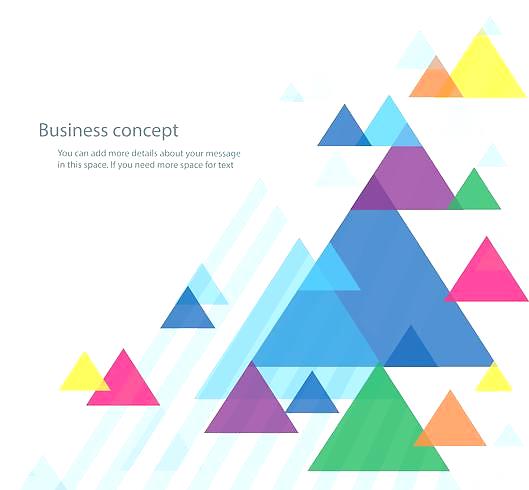 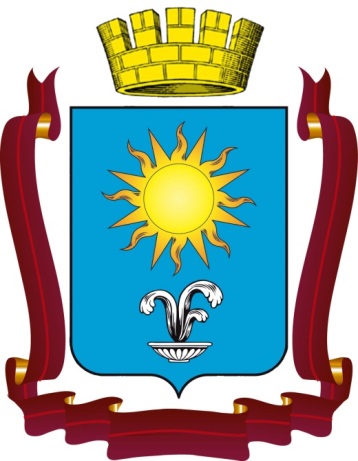 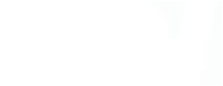 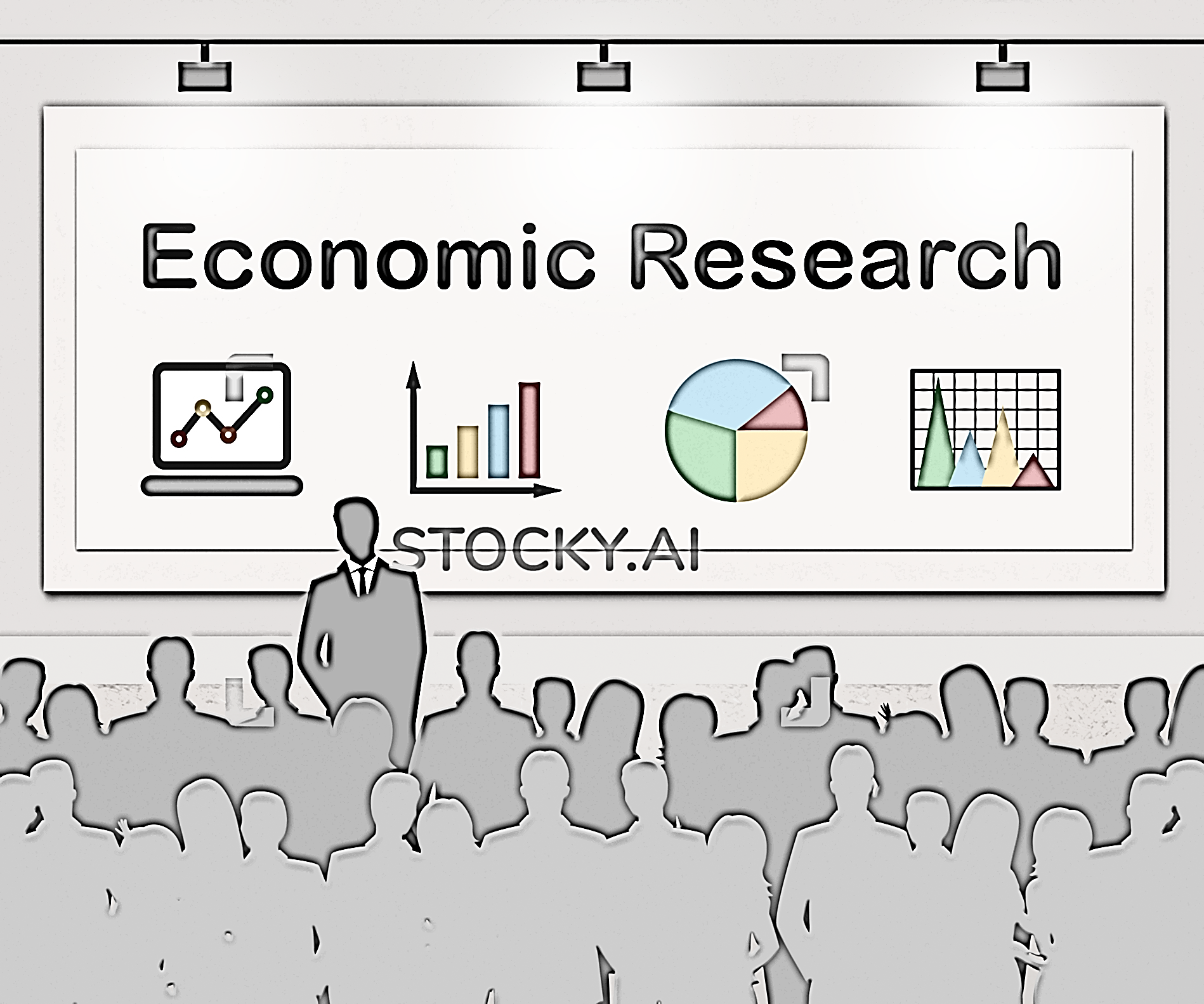 